Publicado en Madrid el 15/07/2024 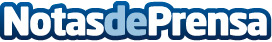 SproutWorld destaca la importancia de la educación medioambiental en los niños y propone 3 ideas para un verano sostenibleSproutWorld subraya la importancia de la educación medioambiental infantil y propone tres actividades sostenibles para disfrutar durante el veranoDatos de contacto:SproutWorldSproutWorld605065567Nota de prensa publicada en: https://www.notasdeprensa.es/sproutworld-destaca-la-importancia-de-la Categorias: Educación Sociedad Ecología Ocio para niños Sostenibilidad http://www.notasdeprensa.es